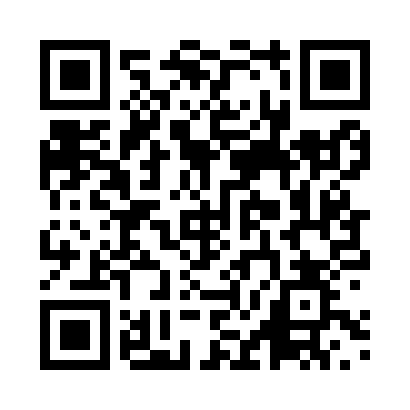 Prayer times for Belo, CongoMon 1 Apr 2024 - Tue 30 Apr 2024High Latitude Method: NonePrayer Calculation Method: Muslim World LeagueAsar Calculation Method: ShafiPrayer times provided by https://www.salahtimes.comDateDayFajrSunriseDhuhrAsrMaghribIsha1Mon4:576:0612:083:226:107:152Tue4:576:0612:083:226:107:153Wed4:576:0612:083:226:097:144Thu4:566:0612:073:226:097:145Fri4:566:0512:073:226:087:146Sat4:566:0512:073:226:087:137Sun4:566:0512:063:226:087:138Mon4:566:0512:063:226:077:139Tue4:556:0512:063:226:077:1210Wed4:556:0512:063:226:077:1211Thu4:556:0412:053:226:067:1212Fri4:556:0412:053:226:067:1113Sat4:546:0412:053:236:067:1114Sun4:546:0412:053:236:057:1115Mon4:546:0412:043:236:057:1116Tue4:546:0412:043:236:057:1017Wed4:546:0312:043:236:047:1018Thu4:536:0312:043:236:047:1019Fri4:536:0312:033:236:047:1020Sat4:536:0312:033:236:037:0921Sun4:536:0312:033:236:037:0922Mon4:536:0312:033:236:037:0923Tue4:526:0312:033:236:027:0924Wed4:526:0312:023:236:027:0925Thu4:526:0312:023:236:027:0826Fri4:526:0312:023:236:027:0827Sat4:526:0212:023:236:017:0828Sun4:526:0212:023:236:017:0829Mon4:516:0212:023:236:017:0830Tue4:516:0212:023:236:017:08